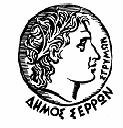 ΕΛΛΗΝΙΚΗ  ΔΗΜΟΚΡΑΤΙΑ	                                                                       Σέρρες 16-11-2023                                                                                        Δ/ΝΣΗ Δ/ΚΟΥ-ΟΙΚΟΝ/ΚΟΥΤΜΗΜΑ ΥΠΟΣΤ. ΣΥΛΛΟΓΙΚΩΝ ΟΡΓΑΝΩΝΕΠΙΤΡΟΠΗ ΠΟΙΟΤΗΤΑΣ ΖΩΗΣ                                   ΑΡΙΘΜ.ΠΡΩΤ:39347     ΤΗΛ. 23213/50113                                                                                                                                                                   Αριθμ. Προσκ.  16Π Ρ Ο Σ Κ Λ Η Σ ΗΠ Ρ Ο ΣΤΑ ΜΕΛΗ ΤΗΣ ΕΠΙΤΡΟΠΗΣ                                                                                                                                                                                                                                                                                                                                                                                                                                                                                                                                                                                                                                                                                                                                                                                                 ΠΟΙΟΤΗΤΑΣ ΖΩΗΣΤΟΥ ΔΗΜΟΥ ΣΕΡΡΩΝΕνταύθαΈχοντας υπόψη - τις διατάξεις της παρ.1,3,6 και 7 του άρθρου 77 του Ν. 4555/2018 (ΦΕΚ 133 ΤΑ) «Κλεισθένης Ι»,- την υπ΄αριθμ. 374/ 39135/30-5-2022 Εγκύκλιο του Υπουργείου Εσωτερικών- τις διατάξεις του άρθρου 11 του Ν.5043/2023 τεύχος ( Α 91 )- την υπ΄αριθμ. 488/35496/24-4-2023 Εγκύκλιο του Υπουργείου Εσωτερικών.-τις διατάξεις του άρθρου 78 του Ν.4954/2022 (ΦΕΚ136/9-7-2022τεύχος Α΄) Εγκύκλιο του Υπουργείου Εσωτερικών- την υπ αριθμ.398/2023 Απόφαση Δημοτικού Συμβουλίου	Σας προσκαλούμε  στην 16η τακτική δια ζώσης συνεδρίαση της Επιτροπής Ποιότητας Ζωής την ΔΕΥΤΕΡΑ 20 ΝΟΕΜΒΡΙΟΥ 2023  και ώρα 12:30μ.μ ,στο χώρο συσκέψεων της Δ.Τ.Υ. στο γραφείο 23  του Δήμου για συζήτηση και λήψη αποφάσεων,  στα παρακάτω  θέματα της ημερήσιας διάταξης:  1οΘΕΜΑ:« Έγκριση εισόδου – εξόδου οχημάτων στο υπ' αριθμ. 1152 αγροτεμάχιο του αγροκτήματος Λευκώνα, σε υφιστάμενη δημοτική οδό για την λειτουργία μονάδας πρώτης κατεργασίας ξύλου με την επωνυμία «Τζεβελέκος Α.Ε.»  2οΘΕΜΑ:« Ακύρωση του ιδιωτικού χώρου στάθμευσης ΑΜΕΑ, επί της οδού 29ης Ιουνίου 6 για το υπ’ αριθμ. ΕΡΒ 5058 όχημα, η οποία θεσμοθετήθηκε με την υπ’ αριθμ. 80/2021 απόφαση Επιτροπής Ποιότητας Ζωής».3ο ΘΕΜΑ: « Ακύρωση του ιδιωτικού χώρου στάθμευσης ΑΜΕΑ, επί της οδού Αμύντα 1 για το υπ’ αριθμ. ΕΡΚ 8877 όχημα, η οποία θεσμοθετήθηκε με την υπ’ αριθμ. 142/2016 απόφαση Δημάρχου».4ο ΘΕΜΑ:« Τοποθέτηση πλαστικών οριοδεικτών επί της διασταύρωσης Μεραρχίας και Σπετσών (έμπροσθεν του καταστήματος της εταιρείας «Θέρμη Σερρών Α.Ε.».5ο ΘΕΜΑ:« Παραχώρηση θέσεων στάθμευσης για τις ανάγκες της Α/θμιας και Β/θμιας εκπαίδευσης Σερρών επί της οδού Κερασούντος»6ο ΘΕΜΑ: « Μεταφορά ιδιωτικού χώρου στάθμευσης ΑΜΕΑ, για τον υπ’ αριθμ. ΚΗΒ 2174 ».7ο ΘΕΜΑ: « Τοποθέτηση πλαστικών οριοδεικτών επί διασταυρώσεων στην πόλη των Σερρών». 8ο ΘΕΜΑ: «Χωροθέτηση ζώνης για την έκδοση αδείας τοποθέτησης τραπεζοκαθισμάτων στην ιδιοκτήτρια εταιρία καταστήματος “ΓΑΔΟΣ Α. – ΤΣΑΚΜΑΚΙΔΗΣ Α. Ο.Ε” επί του πεζοδρόμου της οδού ΣΚΡΑ».9ο ΘΕΜΑ: «Έγκριση παροχής υπηρεσίας «Σχέδιο Αστικής Προσβασιμότητας» (ΣΑΠ).                                      Ο ΠΡΟΕΔΡΟΣ ΤΗΣ ΕΠΙΤΡOΠΗΣ      ΠΟΙΟΤΗΤΑΣ   ΖΩΗΣ          ΚΩΝ/ΝΟΣ ΔΙΝΑΚΗΣ